Задания  для 5А класса на 23.04.2020НЕМЕЦКИЙ ЯЗЫК (группа Садиловой Т.А.)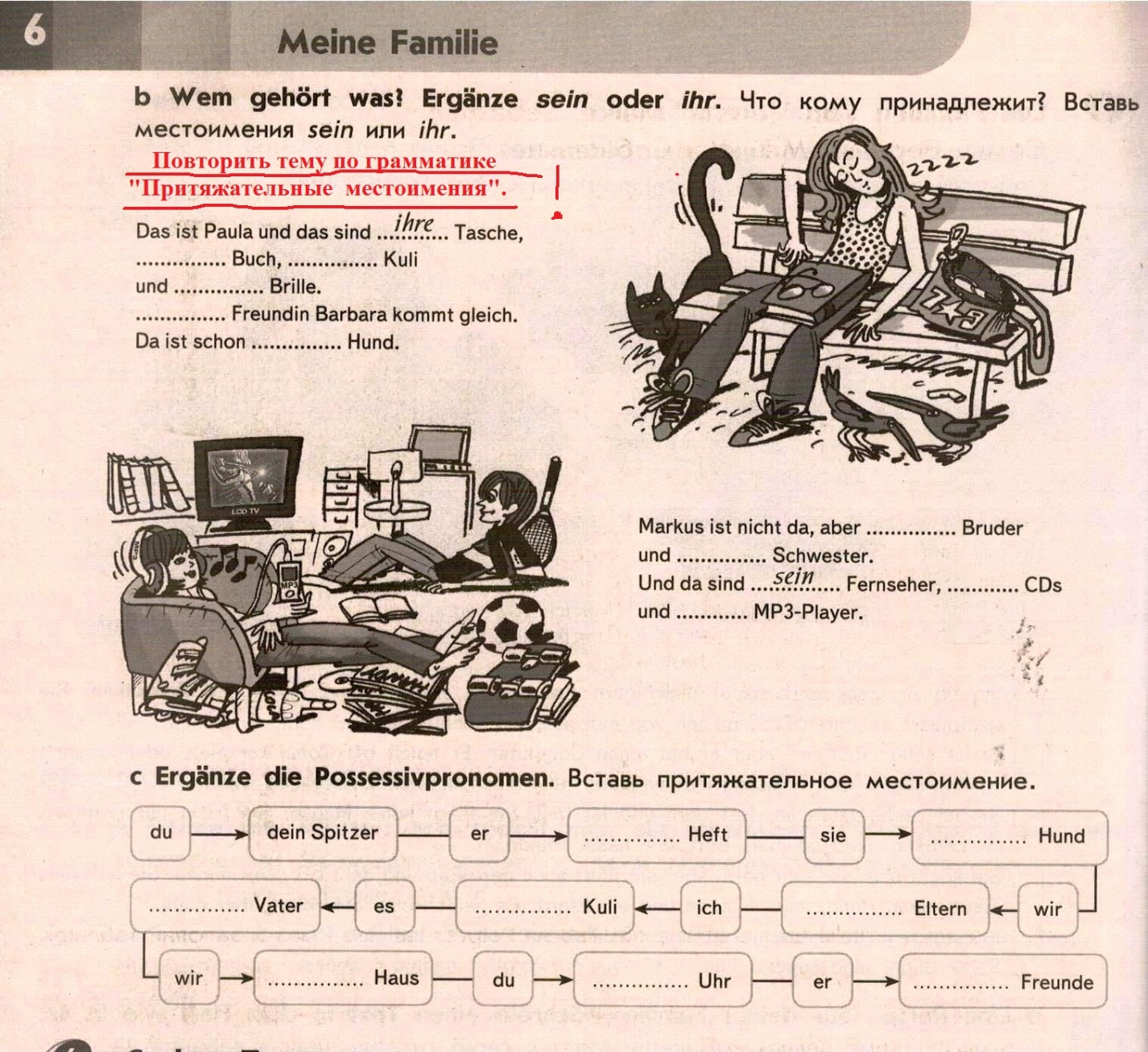 ПредметЗаданиеФорма контроля Немецкий  языкгруппа Дворяжкиной Е.Ю.1. Написать про возможные профессии мамы 3 предложения с опорой на стр. 642. Написать про возможные профессии папы 3 предложения3. Стр.65 №13  три предложения про профессии мечты. Итого, 9 предложений. ФотоВыполненное задание прислать учителю на электронную почту distantschool3@yandex.ruСТРОГО до 19 часов  23.04.2020 года Немецкий  языкгруппа Садиловой Т.А.Списать в тетрадь и выполнить задания (см. ниже)Фотографии выполненного задания прислать на электронную почту sadilova62@mail.ru.до 10 часов  24.04.2020 года(при отправке  фотографий  убедитесь, что вы написали  свою фамилию и класс). Физическая культураПосмотреть видео «Осанка как показатель физического развития»https://www.youtube.com/watch?v=7aTWp8P7KM0учебник ФК стр.15-18Ответить на вопросы:1. С чего должен начинаться каждый день?2. Как правильно сидеть за столом? 3. Выполнять комплекс упражнений из видео, ежедневноОтвет на вопрос записать в тетрадь, сфотографировать. Отчет о выполненной работе отправляется родителем  личным сообщением через социальную сеть «Вконтакте» https://vk.com/id18819606  или на электронную почту sv-muratova@yandex.ru, не забываем подписывать работы до 24.04.2020 годаРусский язык§ 109, выучить правило; упр. 686задания выполнить в тетради, фотографии выполненных заданий прислать учителю на электронную почту kru40@yandex.ru до 11 часов 24.04.2020 годаИстория§ 51 «Восстание Спартака»Объясните письменно:- Кто такой Спартак? Чем он отличался от других людей?- Как Спартак смог создать боеспособную армию?- Представители каких народов входили в состав армии Спартака?- Чем закончилось восстание рабов под командованием СпартакаФотографию  выполненного  задания присылать на почту Zebra2291@yandex.ruдо 12 часов  24.04.2020 года(при отправке своих фотографий убедитесь, что вы написали свою фамилию и класс)Математикап.4.15, видеоурок по ссылкеhttps://www.youtube.com/watch?v=psXoaddcxIw(первая часть видеоурока)№995, №996, №997задания выполнить в тетради, фотографии выполненных заданий прислать учителю на электронную почту  olga_shapoval73@mail.ruдо 10 часов  24.04.2020 года